Exhibition contract Galleri Kunstgress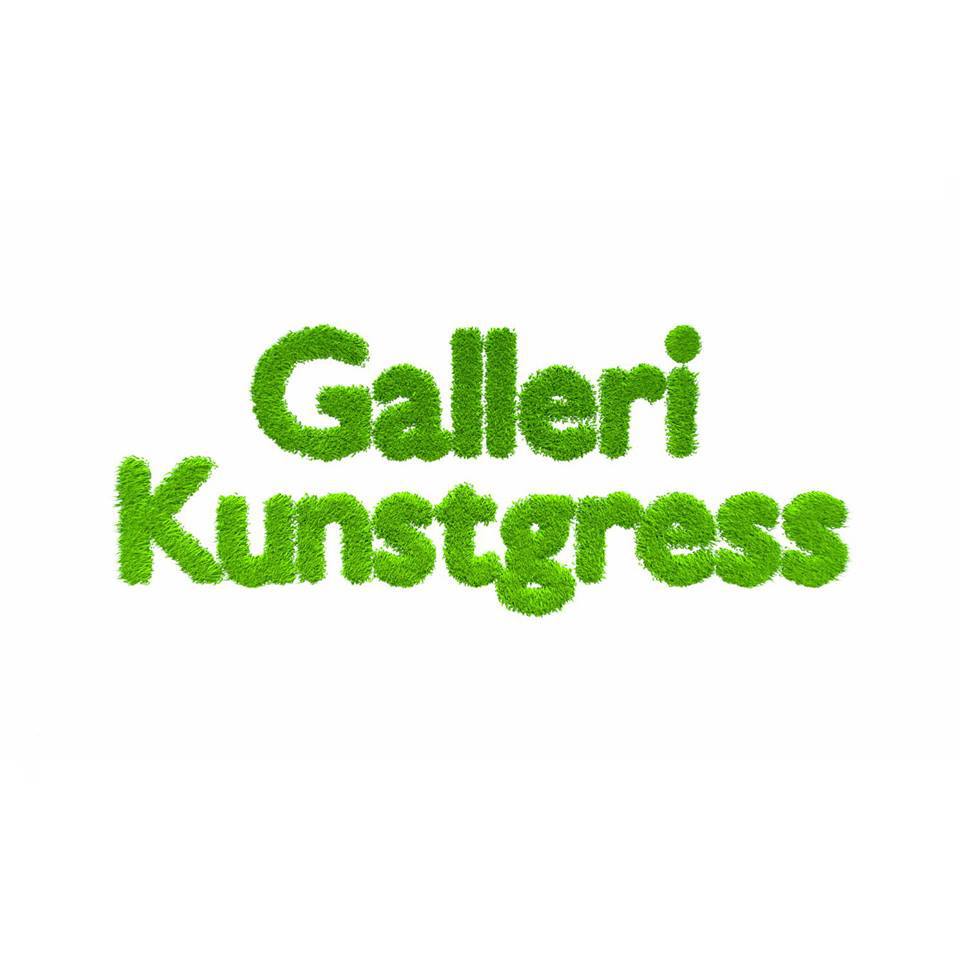 By Galleri JZThis is a contract betweenName of artist/s:____________________________________________________________________________________________________________________________________________________________________________andThe gallerist(s) on behalf of Galleri Kunstgress:__________________________________________________________________________Artists billing adress:_______________________________________________________________________Artists e-mail adress:________________________________________________________________________exhibition period from: ________________________________ to:___________________________________Installment of exhibition:____________________ Take down the exhibition:_____________________1. Exhibition Terms Galleri Kunstgress demands a 5.000 NOK dessemination fee and dissemination remuneration at 25 % of the exhibitions sales income. The fees is to be paid within ten days after the exhibition.During the exhitbition, the artist bills or takes payment from the buyer him or herself. It is the artists responsibility that the stately norwegian art fee, 5% per sale, is paid. The art fee is not part of the sales income. Galleri Kunstgress does not take part in the sales transaction, only dissemination of the artists works. If a buyer wants to collect his artwork from the gallery it needs to happen sunday before 20:00.The exhibition is mounted in 3 days, from friday to sunday, with opening times which are maximum 18 hours. Other opening hours can be discussed  These are the opening hours:Friday:	__________ to:__________Saturday:	__________ to:__________Sunday:	__________ to:__________Commentary:_____________________________________________________________________________________________________________________________________________________________________________________________________________________________________________________________________________________________________________________________________________________________________________________________________________________________________________________________________________________________________________________________________________________________________________2. Usage of the galleryGalleri Kunstgress has a total of 10 mounts on permanent placements - 7 in the main room, 3 in the hallway. In addition to mounts the gallery has a art hanging system along the roof that can be used in addition or alone.  Other ways to exhibit can be done in agreement with the gallerist(s). The gallerist(s) will clean before, during and after the exhibition. 3. Included in the Dissemination feeAdvertisement on Galleri Kunstgress´s webpage, Facebook- and Instagram-profile.Pricetags and/or pricelists of all artworks during the exhibition.A street sign of the gallery and exhibition will be placed in Hegdehaugsveien.Gallerist(s) that keep order during the opening hours of the gallery.Help with installment of exhibition.4. The artist has the responsebilty to have this ready at least 14 days  before the opening of the exhibition:2-3 pictures from the exhibition for online marketing, poster and street sign. Title of the exhibiton.A short description of the exhibition for the same usage.List of artwork titles and prices, including other information that the artist wants on the wall labels 5. After the exhibitionPictures of the exhibition will be uploaded on Galleri Kunstgress´s webpage, Facebook- and Instagram-profile unless otherwise agreed upon.6. Other conditions (attachements).       	 □ Yes		 □ No7. Breach of contractIf the contract is breached by the artist, the artist covers the dissemination fee and eventual extra expenditures for the gallery. If the gallerist(s) breach the contract the artists payment liability will be revoked. Artist signature and date_____________________________________________________________________________________________________________________________________________________________________________________________________________________________________________________________________________________________Gallerist(s) signature and date______________________________________________________________________________________________________________________________________________________________________________________________